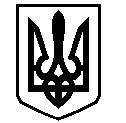 У К Р А Ї Н АВАСИЛІВСЬКА МІСЬКА РАДАЗАПОРІЗЬКОЇ ОБЛАСТІсьомого скликаннятридцять восьма(позачергова)   сесіяР  І  Ш  Е  Н  Н  Я 20 грудня  2018                                                                                                             № 39Про надання дозволу на розробку технічної документації із землеустрою щодо поділу та об’єднання земельних ділянок для розміщення торгівельно-виставочного майданчику з офісом, службовими приміщеннями та кафетерію з літнім майданчиком в м. Василівка, вул. Мисливська 20 приватному підприємцю Латипову О.Є.	Керуючись  ст. 26 Закону України «Про місцеве самоврядування в Україні», ст.12  Земельного кодексу України,  ст.56 Закону України «Про землеустрій», Законами України  «Про державний земельний кадастр», «Про внесення змін до деяких законодавчих актів України щодо розмежування земель державної та комунальної власності», розглянувши заяву приватного підприємця Латипова Олега Євгеновича, що мешкає в с. Скельки, вул. Партизанська 2,  про надання йому дозволу на поділ земельної ділянки для розміщення торгівельно -виставочного майданчику з офісом, службовими приміщеннями та кафетерію з літнім майданчиком на дві земельні ділянки  в м. Василівка, вул. Мисливська 20,  Василівська міська радаВ И Р І Ш И Л А :	1.Надати приватному підприємцю Латипову Олегу Євгеновичу дозвіл на розробку технічної документації із землеустрою щодо поділу та об’єднання земельних ділянок, а саме: поділу земельної ділянки, кадастровий номер 2320910100:03:002:0020,  загальною площею 0,3997 га для розміщення торгівельно-виставочного майданчику з офісом, службовими приміщеннями та кафетерію з літнім майданчиком (згідно КВЦПЗ- землі житлової та громадської забудови, 03.07- для будівництва та обслуговування будівель торгівлі) в м. Василівка, вул. Мисливська 20  на дві земельні ділянки  площею 0,3530 га та площею 0,0467  га.2.Зобов’язати приватного підприємця Латипова Олега Євгеновича  в трьохмісячний  термін замовити та подати на затвердження технічну документацію із землеустрою щодо поділу та об’єднання земельних ділянок в м. Василівка, вул. Мисливська 20.3.  Контроль за виконанням цього рішення покласти на постійну комісію міської ради з питань земельних відносин та земельного кадастру, благоустрою міста та забезпечення екологічної безпеки життєдіяльності населення.Міський голова                                                                                                     Л.М. Цибульняк